Utrustning för tävlingar RSS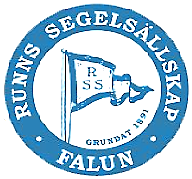 Utrustning för tävlingarna finns i ”Bensinboden” där står det en signalapparat (brun låda med ett med ett rör och signalhorn i toppen) med tillhörande orange påse som skall innehålla:1st lystabell 2013Listor för resultat 2st startur, 1st miniräknarePennor 1st vindvimpel 1st kompas, Samt en tuta ifall inte signalapparaten fungerarOm startpistolen skall användas så tar man kontakt med tävlingssektionen för utlåning av denna.Resultaten skickas till Stefan Skans för redigering. Listan finns att hämta och fylla i på RSS hemsida under (fliken tävlingar) mailas därefter till: stefan.skans@telia.com/Tävlingssektionen